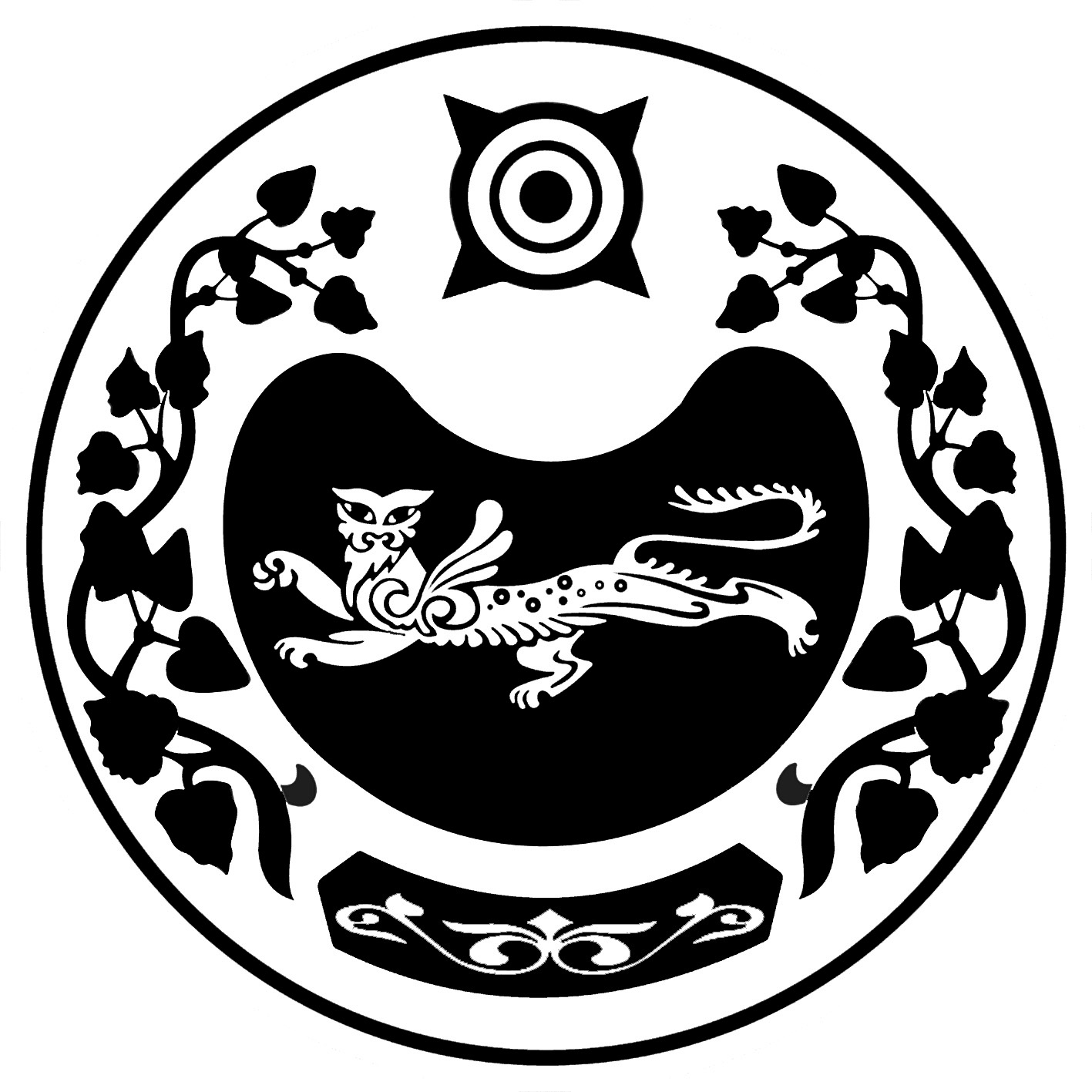 РОССИЯ ФЕДЕРАЦИЯЗЫ		   РОССИЙСКАЯ ФЕДЕРАЦИЯХАКАС РЕСПУБЛИКАЗЫ  	              РЕСПУБЛИКА ХАКАСИЯАFБАН ПИЛТIРI АЙМАFЫ	              УСТЬ-АБАКАНСКИЙ РАЙОНААЛ ЧÖБIНIН		                          АДМИНИСТРАЦИЯУСТАF – ПАСТАА                                   ОПЫТНЕНСКОГО СЕЛЬСОВЕТАП О С Т А Н О В Л Е Н И Еот 29.12.2015 	                                                                                            № 683 -пс.ЗеленоеОб утверждении муниципальной программы «Сохранение и развитие малых селОпытненского сельсовета на 2016 -2018 годы»            Во исполнение Федерального Закона от 06.10.2003 г. № 131-ФЗ «Об общих принципах организации местного самоуправления в Российской Федерации» (с последующими изменениями), в целях реализации государственной политики, направленной на сохранение, развитие малых сел Республики Хакасия и создание комфортных условий проживания в них населения, в целях совершенствования программно-целевых методов бюджетного планирования, в соответствии со статьей 179 Бюджетного Кодекса Российской Федерации,  статьями 5, 47 Устава Опытненского сельсовета, администрация Опытненского сельсоветаПОСТАНОВЛЯЕТ: 1. Утвердить муниципальную  программу «Сохранение и развитие малых сел Опытненского сельсовета на 2016 -2018 годы» согласно приложению.2.  Признать утратившим силу Постановление Администрации Опытненского сельсовета от 30.04.2013г. № 62/1-п «Об утверждении муниципальной целевой программы «Сохранение и развитие малых сел Опытненского сельсовета на 2013 -2015 годы», как завершением действия программы.3.  Контроль за исполнением данного постановления оставляю за собой.4. Настоящее постановление обнародовать  на официальном сайте Администрации в сети Интернет.5. Настоящее постановление вступает в силу с момента подписания.Глава  Опытненского  сельсовета                                                   Г.А.ПетровПриложение № 1   Муниципальная  программа «Сохранение и развитие малых сел Опытненского сельсовета  (2016- 2020 годы)»с.Зеленое.СОДЕРЖАНИЕ 1. Паспорт муниципальной программы.…………………………………...……3 стр. 2. Общая характеристика…………………………………………………………4 стр. 3.Приоритеты муниципальной политики в сфере реализации    муниципальной программы, цель, задачи  ………………..           …………....6 стр. 4. Сроки реализации программы………………………………………………...7 стр. 5. Перечень основных мероприятий…………...………………………………  8 стр. 6. Обоснование ресурсного обеспечения ……………………………………….9 стр. 7. Механизм реализации………………………………………………………… 9 стр. 1.Паспорт муниципальной программы «Сохранение и развитие малых сел Опытненского сельсовета  (2016- 2020 годы)»2.Общая характеристика.В целях реализации настоящей программы под малыми селами понимаются сельские населенные пункты с численностью населения не более 100 человек.На территории Опытненского сельсовета расположено 1 малое село- д.Заря  
(с численностью населения до 100 человек), в которых проживает  89 человек (5,0 % от численности населения, проживающего в поселении), с постоянной численностью домохозяйств 25 единиц.Таблица 1Малое село обладает природным, демографическим, экономическим и историко-культурным потенциалом, который при более полном, рациональном и эффективном использовании может обеспечить устойчивое развитие сельского хозяйства, полную занятость, высокие уровень и качество жизни сельского населения.Одна из проблем малого села – отдаленность от административного центра поселения, составляет , слабая транспортная доступность, низкое качество дорог, нет автобусного сообщения. В селе проживает в основном коренное население.Отсутствие рабочих мест и невысокий уровень доходов (по уровню доходов увеличивается разрыв между городом и селом) приводят к усилению процесса оттока молодых специалистов (молодых семей), постоянно проживающих и работающих в малом селе, процент занятости населения составляет от 5 до 55,2.Таблица 2 Сложившаяся в малом селе ситуация в социальной сфере, ухудшение качественного состава кадров создают проблемы для формирования социально-экономических условий устойчивого развития.Таблица 3Сельское хозяйство по-прежнему является основной сферой приложения труда жителей малых сел и сельских территорий. Таблица 4 Таблица 5Проблемы, препятствующие развитию малого села:            -низкий уровень жизни населения, обусловленный высоким уровнем    	безработицы;-слабый уровень развития и низкая эффективность субъектов малого 	предпринимательства;-отсутствие объектов коммунальной и инженерной инфраструктуры;-отдаленность от административных центров муниципальных образований;-неудовлетворительное транспортно-эксплуатационное состояние дороги 	до ближайшего населенного пункта с.Зеленое;-отсутствие учреждений социальной сферы. 3.Приоритеты муниципальной политики в сфере реализации муниципальной программы, цель, задача.Целью программы является сохранение, развитие малого села Опытненского сельсовета Усть-Абаканского района и создание комфортных условий проживания в нем населения. Выбор поставленной цели обусловлен необходимостью решения проблем, характерных для сельских поселений с численностью населения до 100 человек.Для достижения поставленной цели программа предусматривает решение задачи «Улучшение качества жизни населения малых сел» путем реализации мероприятий по следующим направлениям:а) оснащение домовладений укладками первой медицинской помощи и средствами связи с  ФАПом в целях достижения максимального приближения первой медицинской помощи сельскому населению;б) создание условий для организации досуга и обеспечение жителей малого села услугами учреждений культуры; в) обеспечение библиотечным обслуживанием через организацию передвижных библиотечных пунктов, в целях повышения уровня общей информационной культуры  жителей;г) обеспечение условий для развития на территории малого села физической культуры и массового спорта, организация проведения физкультурных и спортивных мероприятий;д) содействие занятости населения в малом селе Опытненского сельсовета;е) содействие молодым и многодетным семьям в  выделении земельных участков на территории малого села;ж) создание условий для организации  крестьянских фермерских хозяйств на территории малого села;3)  использовать выделенные субсидии из других бюджетов на:            - на благоустройство территорий в малых и отдаленных селах (ремонт   	 	палисадников, ворот, ограждение кладбища и т.п.)- замена уличного освещения на энергосберегающее  с установкой приборов 	учета;- капитальный ремонт здания социально-культурного центра в малом селе;- развитие торговой сети, доставка товаров первой необходимости.4.Сроки реализации программы.Реализация муниципальной программы предусмотрена  до 2018 года. Этапы реализации программы не выделяются в связи с тем, что ежегодно предусматривается реализация комплекса взаимоувязанных мероприятий. 5. Перечень основных мероприятий.Основные мероприятия программы представлены в Приложении к программе. 6. Обоснование ресурсного обеспечения.       Общий объем финансирования Программы (рублей) – 315000,00 из них:-  районный бюджет   300000,00;- местный бюджет       15000,00 в том числе по годам:2016 год – 105000,00, из них районный бюджет – 100000,00;            местный бюджет   -   5000,002017 год – 105000,00,из них районный бюджет – 100000,00;             местный  бюджет -  5000,002018 год – 1050000,00, из них районный бюджет – 100000,00;             местный бюджет   -  5000,00      Объемы финансирования Программы носят прогнозный характер и подлежат ежегодному уточнению при принятии районного бюджета на соответствующий финансовый год.7. Механизм реализации.     Механизм реализации программы базируется на принципах партнерства, Администрации Опытненского сельсовета с администрацией Усть-Абаканского района, и ответственности исполнителя программы.      Контроль за реализацией программных мероприятий  осуществляется Главой Опытненского сельсовета.       Контроль за использованием средств на реализацию Программы осуществляется исполнителем Программы.       Исполнитель делает отчет о проделанной работе  Программы и   до 20 числа месяца следующего за отчетным кварталом, представляют информацию о ходе реализации программы в  Управление финансов и экономики администрации Усть-Абаканского района.Глава Опытненского сельсовета                                                   Петров Г.А.                 к постановлениюадминистрацииОпытненского сельсовета№ 683-п от «29» декабря  2015г. Наименование программы«Сохранение и развитие малых сел Опытненского сельсовета  (2016- 2020 годы)»Заказчик программыАдминистрация Опытненского сельсоветаОтветственный исполнительАдминистрация Опытненского сельсоветаЦель программы сохранение, развитие малых сел Опытненского сельсовета и  создание комфортных условий проживания в них населенияЗадача  улучшение качества жизни населения малых селЦелевые показатели  1. доля населения малого села, получившего  социальную поддержку: 2016 год –  10%; 2017год – 10%; 2018 год – 20%;  2. доля населения малых сел, принявшего участие в культурных, спортивных и физкультурных мероприятиях малого села: 2016 год – 20%; 2017 год – 20%; 2018 год – 20%; 3. доля населения, осуществившего благоустройство и отремонтировавшего жилые помещения, от общей численности населения, проживающего в малом селе: 2016 год – 20%; 2017 год – 20%; 2018 год – 20%; 2019 год-15%, 2020 год-10%.Этапы и сроки реализации 2016–2020 годы (этапы не выделяются)Объемы бюджетных ассигнованийОбщий объем финансирования Программы (рублей) – 525810,00 рублей из них:-  районный бюджет   300000,00  рублей- местный бюджет       15000,00 рублей  в том числе по годам:2016 год – 210810,00 рублей; из них районный бюджет – 2110,00рублей            Бюджет РХ           -   208700,002017 год – 105000,00 рублей,из них районный бюджет – 100000,00;             местный  бюджет -  5000,002018 год – 105000,00 рублей, из них районный бюджет – 100000,00;             местный бюджет   -  5000,002019 год – 105000, рублей из них районный бюджет – 100000,00;             местный бюджет   -  5000,002020 год -0Ожидаемые результаты реализации- увеличение доли населения малого села, получившего социальную поддержку, до 100%;- увеличение доли населения малых сел, принявшего участие в культурных, спортивных и физкультурных мероприятиях малых сел, до 70%;- доля населения, осуществившего благоустройство и ремонт жилых помещений, от общей численности населения, проживающего в малых селах 
района,  100%; №п/пНаименование муниципального образования входящего в состав Усть-Абаканского районаКоличество малых сел, ед.Численность постоянных хозяйств, ед.Численность постоянного населения, чел.1Опытненский сельский совет12589Наименование муниципального образования входящего в состав Усть-Абаканского районаСредний возраст, летНаименование муниципального образования входящего в состав Усть-Абаканского районаСредний возраст, летОпытненский сельский совет42№п/пНаименование муниципального образования входящего в состав Усть-Абаканского районаКоличество учреждений, ед.Количество учреждений, ед.Количество учреждений, ед.№п/пНаименование муниципального образования входящего в состав Усть-Абаканского районаобразованияздравоохранениякультуры4Опытненский сельский совет--1Наименование муниципального образования входящего в состав Усть-Абаканского районаНаличие фермерских хозяйств и индивидуальных предпринимателей, ед.Наименование муниципального образования входящего в состав Усть-Абаканского районаНаличие фермерских хозяйств и индивидуальных предпринимателей, ед.Опытненский сельский совет1№п/пНаименование муниципального образования входящего в состав Усть-Абаканского районаНаличие объектов коммунальной и инженерной инфраструктуры (ед.)1Опытненский сельский советводозаборная скважина